2023                       Belgien                        202385 Jahre Spirou & Fantasio5 €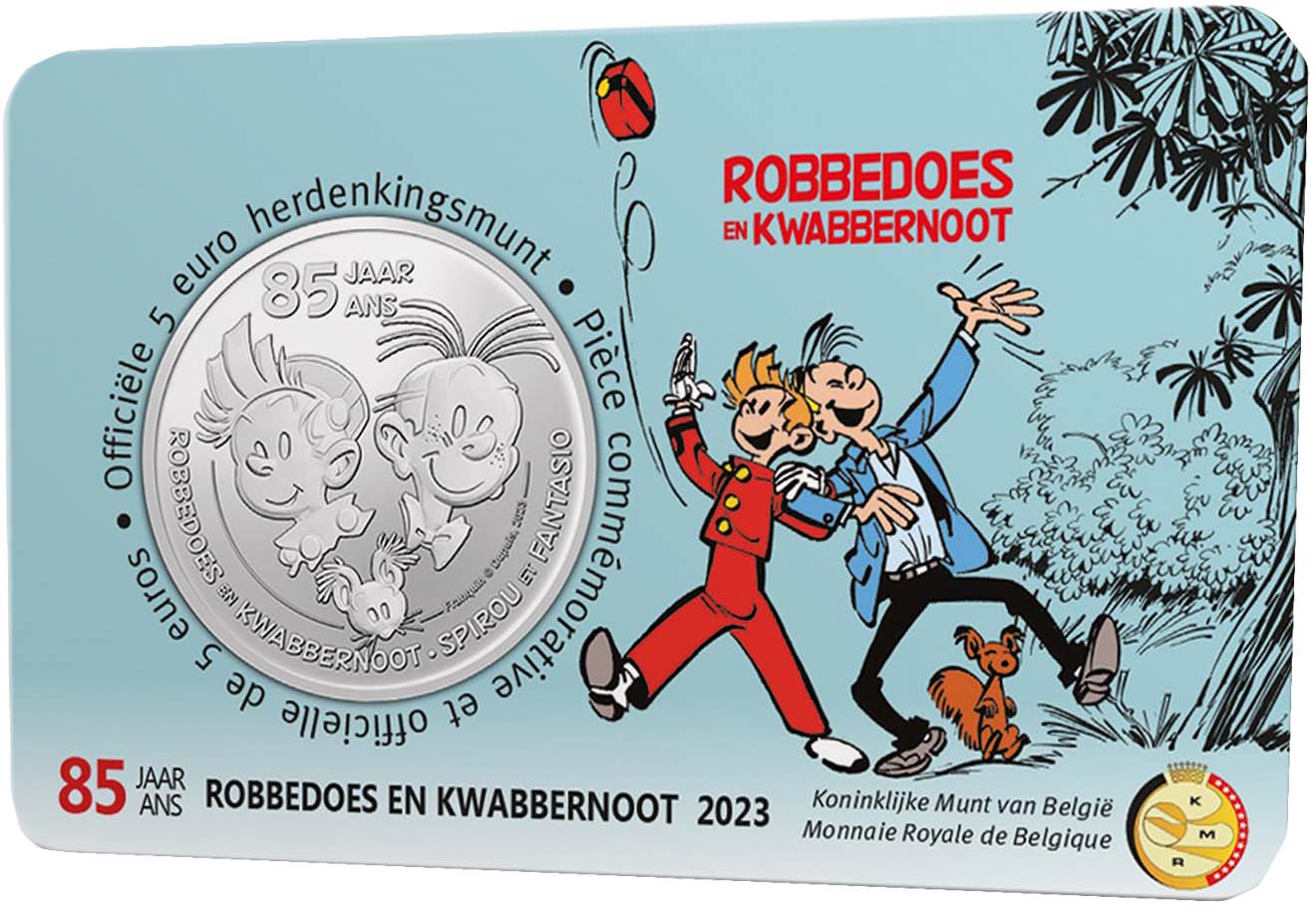 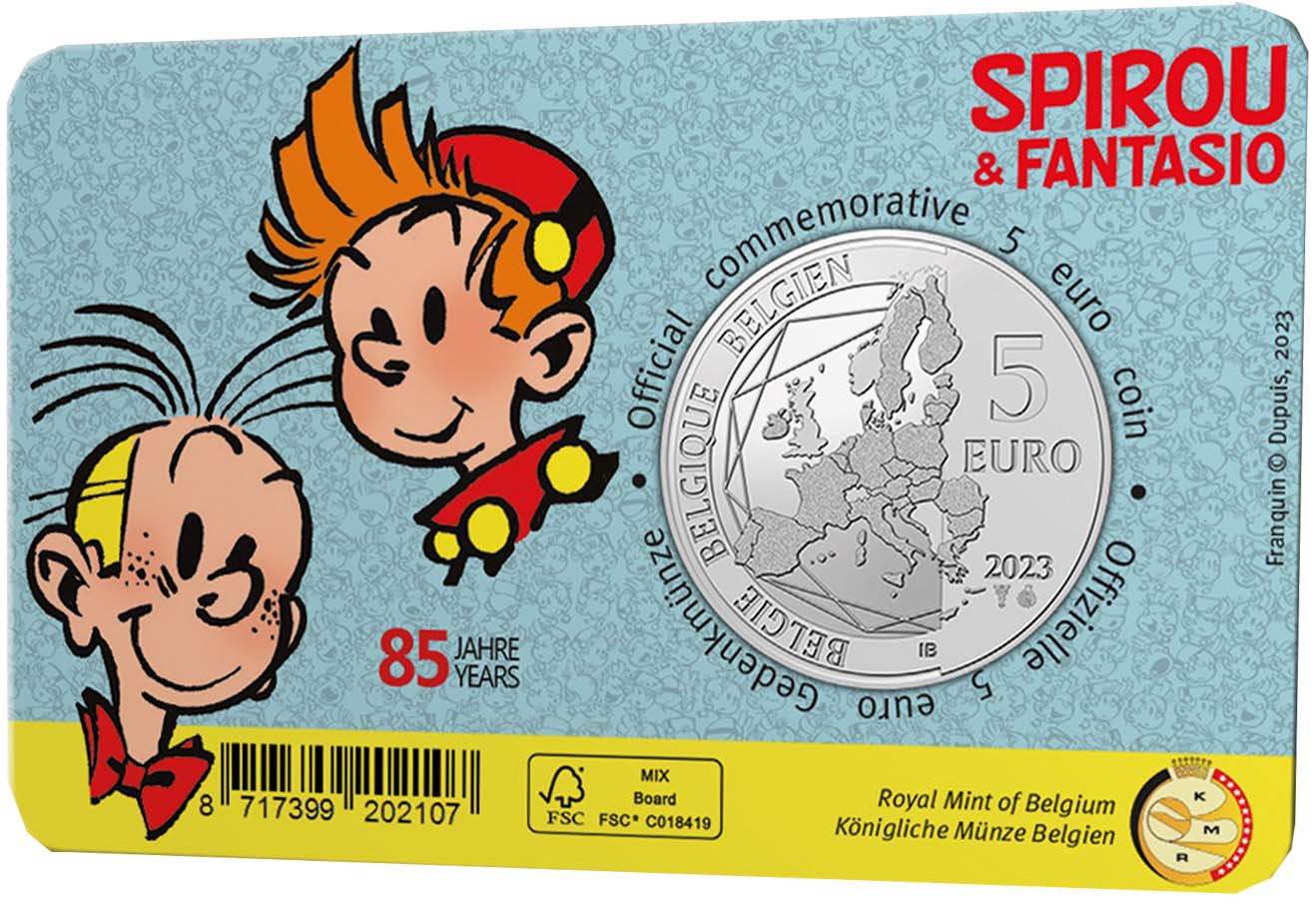 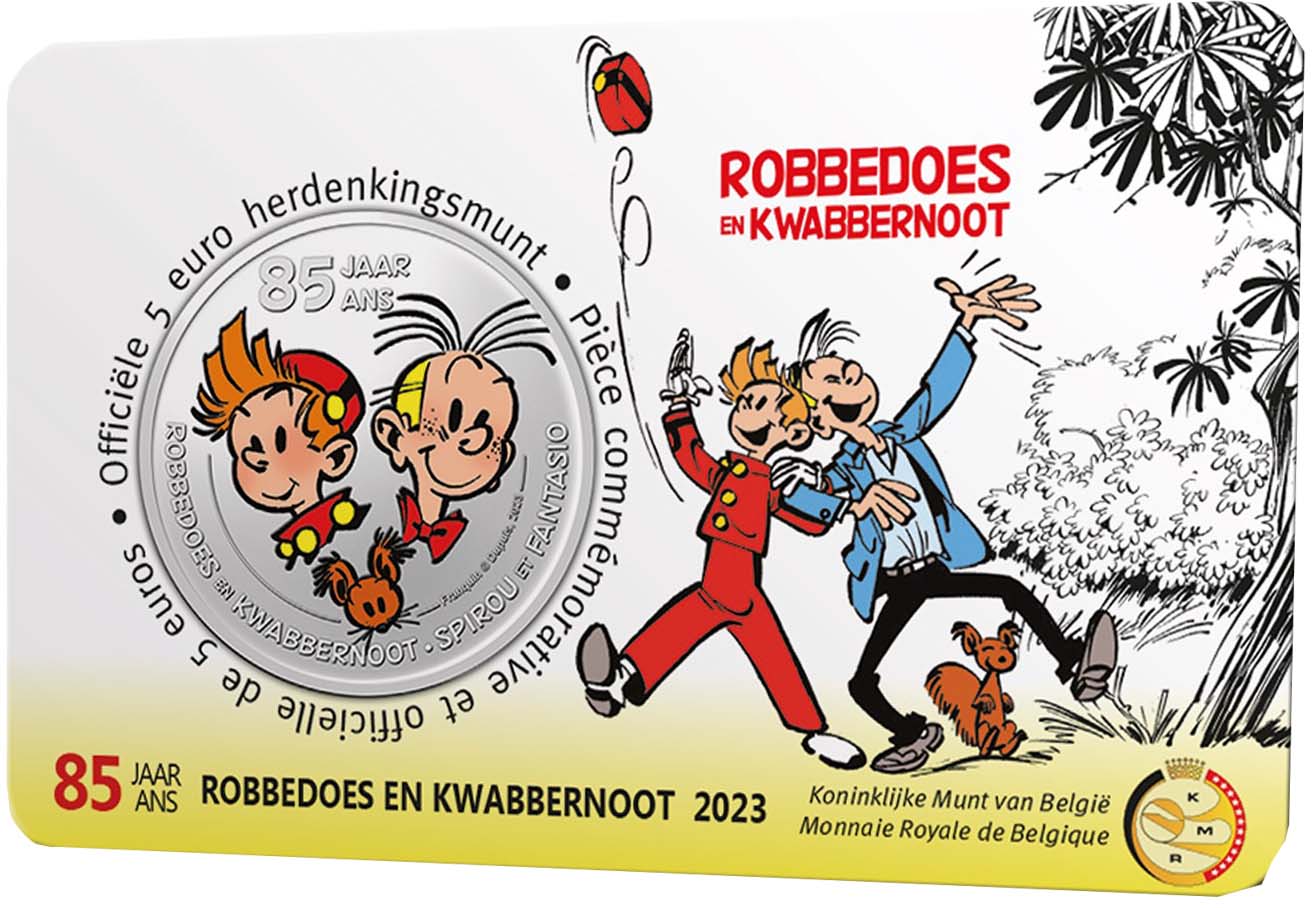 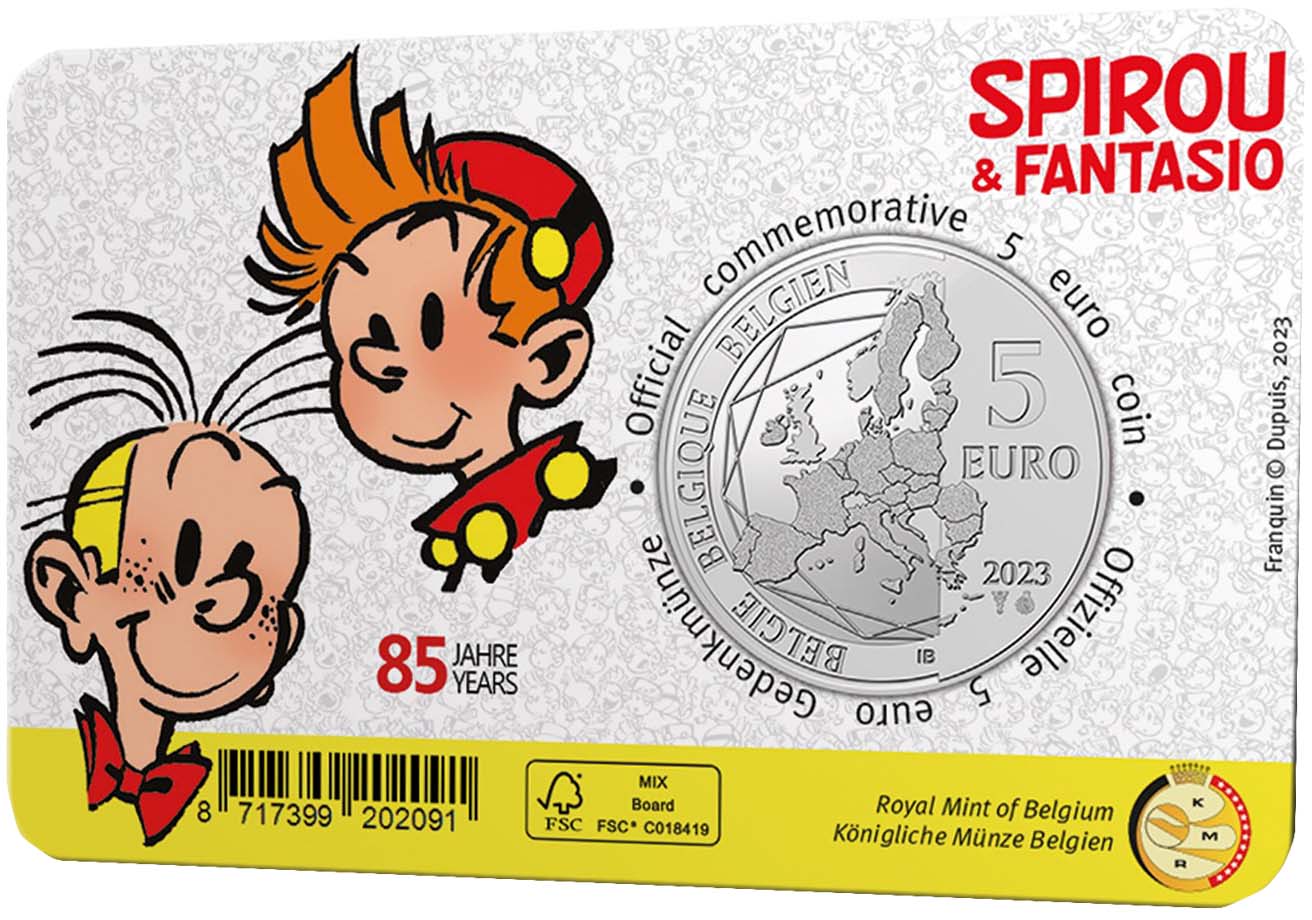 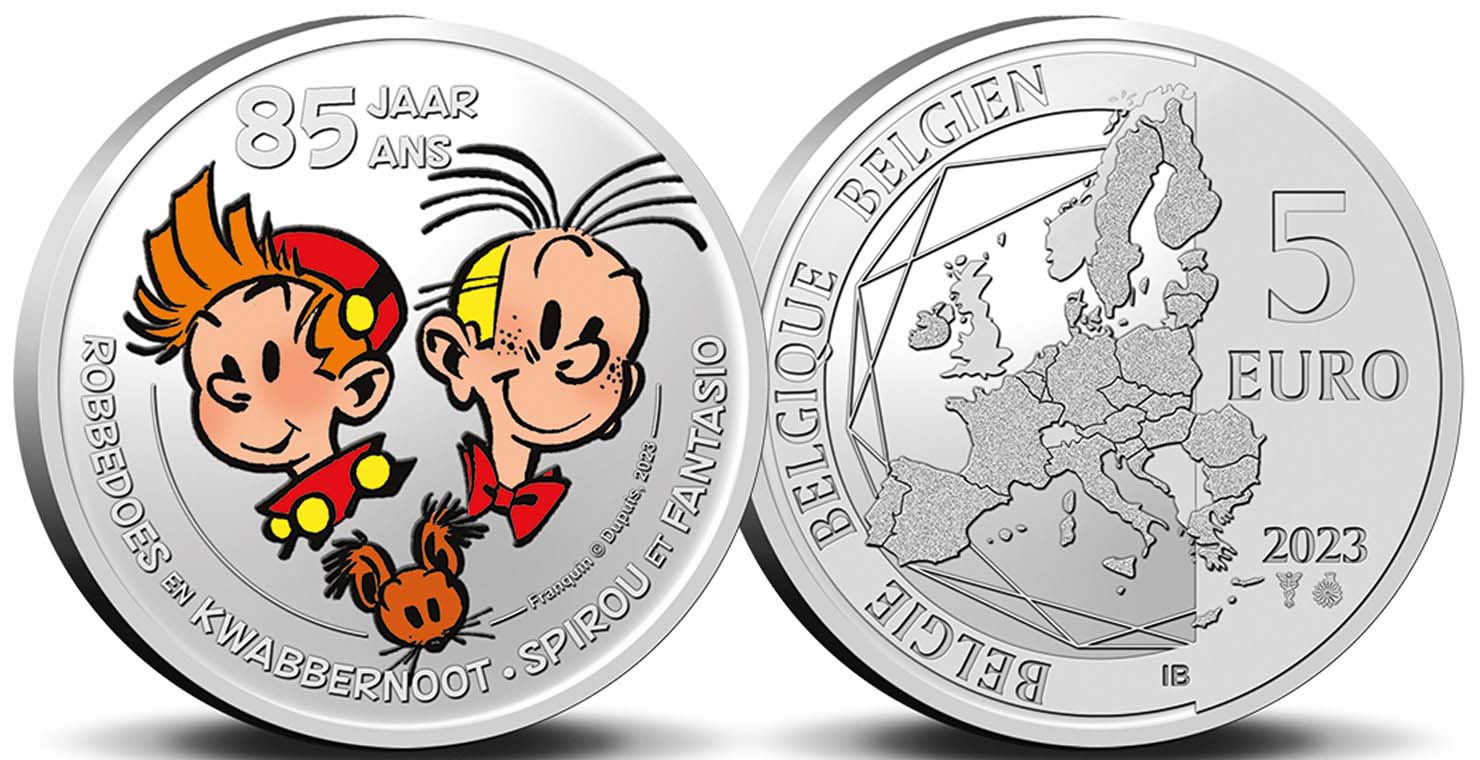 